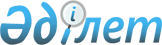 Об утверждении Методики расчета индекса цен для групп населения с различным уровнем среднедушевых денежных доходовПриказ Председателя Комитета по статистике Министерства национальной экономики Республики Казахстан от 29 сентября 2016 года № 221. Зарегистрирован в Министерстве юстиции Республики Казахстан 1 ноября 2016 года № 14382.
      В соответствии с подпунктом 5) статьи 12 Закона Республики Казахстан от 19 марта 2010 года "О государственной статистике" и подпунктом 258) пункта 17 Положения о Министерстве национальной экономики Республики Казахстан, утвержденного постановлением Правительства Республики Казахстан от 24 сентября 2014 года № 1011, ПРИКАЗЫВАЮ:
      1. Утвердить прилагаемую Методику расчета индекса цен для групп населения с различным уровнем среднедушевых денежных доходов.
      2. Управлению статистики цен совместно с Юридическим управлением Комитета по статистике Министерства национальной экономики Республики Казахстан обеспечить в установленном законодательством порядке:
      1) государственную регистрацию настоящего приказа в Министерстве юстиции Республики Казахстан;
      2) в течение десяти календарных дней после государственной регистрации настоящего приказа направление его копии на официальное опубликование в периодических печатных изданиях и информационно-правовой системе "Әділет";
      3) направление в печатном и электронном виде в течение десяти календарных дней со дня получения зарегестрированного приказа в Республиканское государственное предприятие на праве хозяйственного ведения "Республиканский центр правовой информации" для включения в Эталонный контрольный банк нормативных правовых актов Республики Казахстан;
      4) размещение настоящего приказа на интернет-ресурсах Комитета по статистике Министерства национальной экономики Республики Казахстан.
      3. Контроль за исполнением настоящего приказа возложить на курирующего заместителя Председателя Комитета по статистике Министерства национальной экономики Республики Казахстан (Орунханов К.К.).
      4. Настоящий приказ вводится в действие по истечении десяти календарных дней после дня его первого официального опубликования. Методика расчета индекса цен для групп населения с различным
уровнем среднедушевых денежных доходов
Глава 1. Общие положения
      1. Настоящая Методика расчета индекса цен для групп населения с различным уровнем среднедушевых денежных доходов (далее – Методика) относится к статистической методологии, формируемой в соответствии с международными стандартами и утверждаемой в соответствии с Законом Республики Казахстан от 19 марта 2010 года "О государственной статистике".
      2. Методика устанавливает метод расчета индекса цен для групп населения с различным уровнем среднедушевых денежных доходов с использованием официальной статистической информации, сформированной в рамках действующих общегосударственных статистических наблюдений, и применяется Комитетом по статистике Министерства национальной экономики Республики Казахстан.
      3. Методика разработана с учетом стандартов и рекомендаций "Руководства по индексу потребительских цен: теория и практика" (2004 год), подготовленного Международной организацией труда, Международным Валютным Фондом, Организацией экономического сотрудничества и развития, Статистическим бюро Европейских сообществ, Европейской экономической комиссией Организации Объединенных Наций и Всемирным банком.
      4. На основе информационных потоков индекса потребительских цен (далее – ИПЦ), характеризующего изменение во времени среднего уровня цен на фиксированную корзину товаров и услуг, приобретаемых населением для личного потребления, рассчитывается ряд производных индексов цен, относящихся к различным подгруппам базового населения. Их построение обосновано существующими различиями в структуре потребления товаров и услуг разными группами населения, вызванными дифференциацией уровня денежных доходов.
      Индекс цен для групп населения с различным уровнем среднедушевых денежных доходов (далее – индекс цен для групп населения) характеризует изменение цен на товары и услуги для конкретных групп населения, имеющих различный уровень денежных доходов и структуру потребления. Для расчета индекса цен для групп населения из децильного распределения ряда доходов, использованных на потребление, ранжированного по их росту, выбраны группы населения с наименьшими и наибольшими доходами.
      Формируются:
      1) индекс цен для групп населения с наименьшими денежными доходами;
      2) индекс цен для групп населения с наибольшими денежными доходами.
      5. При расчете индекса цен для групп населения соблюдаются следующие стандарты построения ИПЦ:
      1) изменение цен на товары и услуги соответствует изменению, полученному по результатам ценового обследования выборочной совокупности торговых точек и объектов оказания услуг и учтенному в ИПЦ;
      2) набор товаров и услуг, дифференцированный в зависимости от группы населения, представляет собой выборку из потребительской корзины ИПЦ;
      3) схема взвешивания отражает структуру потребительских расходов населения с наименьшими и наибольшими доходами по статьям затрат, включенным в индекс цен;
      4) расчет агрегированных статистических показателей осуществляется по модифицированной формуле Ласпейреса;
      5) расчет индексов цен к соответствующим периодам предыдущего года осуществляется базисным методом через динамический ряд индексов к единому базовому периоду.
      6. Индекс цен для групп населения применяется в целях социально-экономического анализа. Глава 2. Информационные потоки, набор товаров и услуг, весовые
составляющие
      7. Для расчета индекса цен для групп населения используются следующие информационные потоки:
      1) данные общегосударственного статистического наблюдения о расходах и доходах домашних хозяйств;
      2) результаты общегосударственного статистического наблюдения за ценами на потребительские товары и услуги для расчета ИПЦ.
      На их основе определяются наборы товаров и услуг, включаемые в индекс, их весовые составляющие и индивидуальные изменения цен по соответствующим товарным позициям.
      Индекс цен для групп населения формируется по регионам и в среднем по республике. Региональные индексы цен учитывают изменения цен на потребительские товары и услуги региона и структуру потребления соответствующих групп населения. Индекс цен для групп населения по республике определяется как средневзвешенная из изменений цен на потребительские товары и услуги обследуемых регионов.
      8. Доход, использованный на потребление, представляет собой сумму денежных доходов, исчисленных на базе расходов, и стоимости потребления продукции из личного подсобного хозяйства.
      Потребительские расходы домашних хозяйств являются частью денежных расходов, которые направляются на приобретение потребительских товаров и услуг. Потребительские расходы состоят из расходов на покупку продуктов питания, алкогольных напитков, табачных изделий, расходов на питание вне дома, непродовольственных товаров и расходов на оплату услуг. В их составе не учитываются расходы на товары и услуги, покупаемые для деловых целей, приобретение ценных предметов, уплата подоходных налогов, взносы в систему социального страхования и штрафы.
      При распределении общего объема доходов домашних хозяйств по группам в зависимости от уровня благосостояния населения используется метод ранжирования индивидуальных бюджетов по возрастанию среднедушевого денежного дохода. Ранжированный ряд делится на десять равных групп, каждая из которых включает 10 процентов от общего числа обследуемого населения. Первая децильная группа включает 10 процентов населения с наименьшими денежными доходами (далее – первая децильная группа), вторая децильная группа – последующие 10 процентов населения, а десятая децильная группа – 10 процентов населения с наибольшими денежными доходами (далее – десятая децильная группа).
      По децильным доходным группам формируется потребительский расход и его структура.
      9. Набор товаров и услуг для расчета индекса цен для групп населения определяется на основе структуры потребительских расходов населения, относящихся к первой и десятой децильной группе.
      Для учета различий состава товаров и услуг, приобретаемых населением с наименьшими и наибольшими денежными доходами, из набора потребительской корзины ИПЦ исключаются отдельные позиции товаров (услуг). Наборы товаров и услуг являются едиными для расчета индекса цен для групп населения по регионам и республике.
      10. Распределение статей расходов (позиций) домашних хозяйств на разделы, группы, классы товаров (услуг) производится согласно международной классификации индивидуального потребления по целям (далее – КИПЦ) в рамках иерархической системы и в соответствии с направлениями их использования домашними хозяйствами. Для детализации классов товаров, услуг на подклассы, виды и подвиды используется Номенклатура товарных позиций к КИПЦ, которая имеет статус ведомственного классификатора.
      11. Весовые составляющие товаров (услуг) для расчета индекса цен для групп населения определяются на основе структуры потребительских расходов населения, относящихся к первой и десятой децильной группе. Доля каждой статьи затрат в общих потребительских расходах является ее весом. Дифференцированные схемы взвешивания отражают потребительское поведение, присущее соответствующей группе домашних хозяйств, и являются едиными по республике и регионам.
      Схемы взвешивания остаются постоянными в течение года. Их актуализация осуществляется раз в год, используются последние годовые данные о расходах домашних хозяйств по группам населения с различным уровнем среднедушевых денежных доходов.
      12. Формирование схем взвешивания для расчета индекса цен для групп населения осуществляется одновременно с разработкой схемы взвешивания для ИПЦ и производится в той же последовательности операций, определенных методологией для его построения. Глава 3. Расчет индекса цен для групп населения с различным
уровнем среднедушевых денежных доходов
      13. Расчет индекса цен для групп населения осуществляется в два этапа. На первом этапе определяются индивидуальные индексы цен для набора товаров и услуг соответствующего индекса. На втором этапе, путем агрегирования индивидуальных индексов цен рассчитываются индексы цен более высокого уровня (агрегированные индексы) – по видам, подклассам, классам, группам, разделам и всей совокупности товаров (услуг).
      Индивидуальный индекс цен по товару, услуге соответствующего набора индекса цен для групп населения принимается равным индивидуальному индексу цен по одноименной товарной позиции, учтенному при построении ИПЦ.
      Агрегированные индексы цен по видам, подклассам, классам, группам, разделам рассчитываются как средневзвешенные значения индивидуальных индексов цен по модифицированной формуле Ласпейреса, согласно которой в каждый период времени изменения индивидуальных индексов цен взвешиваются через постоянные базисные веса: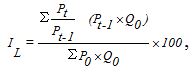 
      при 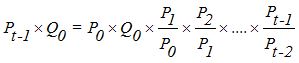 
      где:
      IL – индекс цен за период t по сравнению с предыдущим периодом t-1;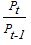 – индивидуальный индекс цен по виду товара (услуги) за период t к периоду t-1;


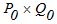 – стоимость товаров (услуг) в ценах базисного периода, используемая в качестве основы для построения схемы взвешивания;


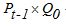 – стоимость товара (услуг) в отчетном периоде;


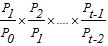 – произведение индивидуальных индексов цен по виду товара (услуги) к предыдущему периоду.


      14. Расчет индекса цен для групп населения осуществляется в следующей последовательности:
      1) по товарам, услугам, включенным в набор для индекса цен для групп населения с наименьшими денежными доходами и индекса цен для групп населения с наибольшими денежными доходами, из массива для ИПЦ по одноименным товарам, услугам находятся индивидуальные индексы цен (ценовые относительные) отчетного месяца к предыдущему месяцу;
      2) по товарам, услугам рассчитываются структурные ценовые относительные отчетного месяца по сравнению с декабрем базисного года, как произведение веса товара (услуги), ценовой относительной декабря к базисному году и ценовой относительной отчетного месяца к предыдущему месяцу;
      3) по виду товара (услуги), подклассу, классу, группе, разделу находятся структурные ценовые относительные отчетного месяца по сравнению с декабрем базисного года, как сумма входящих в них, соответственно, товарных позиций, видов, подклассов, классов, групп и двенадцати разделов КИПЦ для всей совокупности товаров (услуг);
      4) агрегированные ценовые относительные по виду, подклассу, классу, группе, разделу и всей совокупности товаров (услуг) за отчетный месяц рассчитываются к предыдущему месяцу, декабрю предыдущего года и декабрю базисного года. Индексы цен определяются путем умножения агрегированной ценовой относительной на 100;
      5) базисным методом, предусматривающим "увязку" (сцепление) месячных индексов цен между собой для образования последовательного динамического ряда, имеющего в качестве базы зафиксированную точку отсчета или базовый период, осуществляется расчет индексов цен за отчетный месяц к соответствующему периоду предыдущего года (месяцу, периоду с нарастающим итогом).
      Расчет месячных индексов цен отчетного года к соответствующему месяцу предыдущего года осуществляется делением месячного индекса цен в индексном ряду отчетного года на месячный индекс цен в этом же ряду предыдущего года: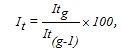 
      где:
      It – индекс цен за месяц t отчетного года g к соответствующему месяцу предыдущего года g-1;
      Itg – индекс цен месяца t отчетного года g в индексном ряду;
      It(g-1) – индекс цен месяца t предыдущего года g-1 в индексном ряду.
      Индексы цен нарастающим итогом к соответствующему периоду предыдущего года определяются делением суммы месячных индексов цен индексного ряда сравниваемого периода с аналогичной суммой месячных индексов цен предыдущего года: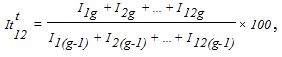 
      где: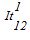 – индекс цен за январь-декабрь отчетного года к январю-декабрю предыдущего года;


      I1g, I2g,..., I12g – индексы цен за январь, февраль,..., декабрь отчетного года в индексном ряду;
      I1(g-1), I2(g-1),… I12(g-1) – индексы цен за январь, февраль,..., декабрь предыдущего года в индексном ряду.
      Индексы цен за квартал к предыдущему кварталу рассчитываются как отношение суммы месячных индексов цен в индексном ряду, определяющих отчетный квартал, к сумме месячных индексов цен предыдущего квартала: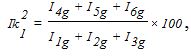 
      где: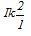 – индекс цен второго квартала отчетного года к первому кварталу;


      I4g, I5g, I6g – индексы цен за апрель, май, июнь отчетного года индексного ряда;
      I1g, I2g, I3g – индексы цен за январь, февраль, март отчетного года индексного ряда.
					© 2012. РГП на ПХВ «Институт законодательства и правовой информации Республики Казахстан» Министерства юстиции Республики Казахстан
				
Председатель Комитета по статистике
Министерства Национальной экономики
Республики Казахстан
Н. АйдапкеловУтверждена приказом
Председателя Комитета по статистике
Министерства национальной экономики
Республики Казахстан
от 29 сентября 2016 года № 221